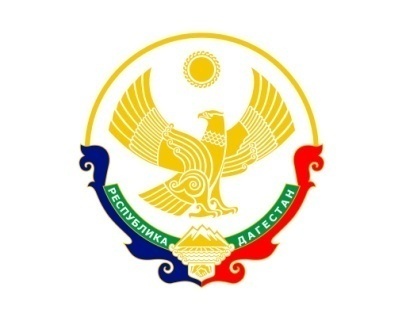 МУНИЦИПАЛЬНОЕ ОБРАЗОВАНИЕСЕЛЬСКОГО ПОСЕЛЕНИЯ «СЕЛЬСОВЕТ УЗДАЛРОСИНСКИЙ»Хунзахского района Республики Дагестан368262, село Уздалросо	Хунзахского района РД          тел. 8 988 2260333Постановление № 5«25» марта 2020гОб утверждении Комплексного плана мероприятийпо борьбе с новой коронавирусной инфекцией (Covid - 19), в МО СП «сельсовет Уздалросинский» на 2020 г.	В целях предотвращения распространения высоко патогенной новой коронавирусной инфекции  (Covid - 19), своевременного реагирования на возникновение данной эпидемии (пандемии) и предупреждения летальных исходов, а также минимизации последствий коронавируса на территории поселения, МО СП «сельсовет Уздалросинский» п о с т а н о в л я е т:Утвердить комплексный план мероприятий по борьбе с новой коронавирусной инфекцией (Covid - 19),  на территории МО СП «сельсовет Уздалросинский» (приложение №1)Создать Оперативный штаб по предупреждению завоза и распространения новой коронавирусной инфекции (Covid - 19),  на территории МО СП «сельсовет Уздалросинский» (приложение №2)Утвердить положение об Оперативном штабе МО СП «сельсовет Уздалросинский» по предупреждению распространения короновирусной инфекции (приложение № 3)Опубликовать настоящее постановление на официальном сайте администрации в сети «Интернет»Контроль за исполнением настоящего постановления оставляю за собой.Глава сельского поселения 					Исаев О.МПриложение № 2 к ПостановлениюМО СП «сельсовет Уздалросинский» № 5 от 25.03.2020г.Состав Оперативного штаба МО СП «сельсовет Уздалросинский»Исаев Омар Магомедович – глава с/п – председатель Оперативного штабаГаджиева М.М – секретарь с/п – заместитель председателя Оперативного штаба Магомедалиева П.М – зав ФАП с.УздалросоМагомедова А.М – директор Уздалросинский СОШСиражудинова З.м – зав. Детсада «Орленок»Гусейнов Г.И – депутатАбдулпатахова А.П -  зав.ФАП с.ТагадаИсаев А.И – директор Тагадинской СОШИсаева П.И – зав. Детсада «Чебурашка»Зайнулабидов А.М – участковый Магомедалиев М.М – депутат Абдулпатахова С.А – зав ФАП с.Кахикал Хадисов Х.М – депутат Приложение № 3 к ПостановлениюМО СП «сельсовет Уздалросинский» № 5 от 25.03.2020г.Положение об Оперативном Штабе МО СП «сельсовет Уздалросинский»  по предупреждению распространения коронавирусной инфекции (Covid - 19)Оперативный штаб МО СП «сельсовет Уздалросинский»по предупреждению распространения коронавирусной инфекции (Covid - 19) (далее – Оперативный штаб) образован в целях рассмотрения вопросов, связанных с предупреждением распространения коронавирусной инфекции (Covid - 19) на территории сельского поселенияОперативный штаб в своей деятельности руководствуется санитарным Законодательством РФ, решения Оперативных штабов и комиссии, созданных на уровне Правительства РД и РФ, Указами Главы РД, Постановлениями главы МР «Хунзахский район»Основными задачами Оперативного штаба являются:Рассмотрение проблем деятельности учреждений, организаций всех форм собственности и муниципальных учреждений, территориальных органов и подведомственных организаций связанных с распространением коронавирусной инфекции (Covid - 19)Выработка предложений по проведению мероприятий, направленных на предупреждением распространения коронавирусной инфекции (Covid - 19) на территории сельского поселенияОрганизация взаимодействия с органами и организациями, осуществляющими федеральный государственный санитарно-эпидемиологический надзор, органами исполнительной власти субъекта РФ и другими федеральными органами исполнительной власти по компетенцииДля решения задач, предусмотренных настоящим документом, Оперативный штаб уполномочен: Запрашивать и получить необходимую информацию у территориальных органов и подведомственных организаций, а также у своих сотрудниковНаправить своих представителей для участия в мероприятиях, проводимых органами государственной власти и местного самоуправления по вопросам, касающимся задач Оперативного штабаПривлекать к работе специалистов в соответствующих сферах деятельностиОрганизовать взаимодействие с органами и организациями Роспотребнадзора, здравоохранения и другими федеральными органами исполнительной власти по компетенцииОрганизовать взаимодействие для приема информации в круглосуточном режиме с ЕДДС МР «Хунзахский район»Ежедневно представлять главе поселения доклад о количестве заболевших (Covid - 19) на территории  МО СП «сельсовет Уздалросинский» и принимаемых мерах.Заседание Оперативного штаба проводит его председатель или один из заместителей Решение Оперативного штаба протоколом, который подписывается руководителем Оперативного штаба или его заместителем и направляется для исполнения руководителям учреждений, организаций всех форм собственности и муниципальных учреждений, территориальных органов и подводомственных организаций, связанных с коронавирусной инфекции (Covid - 19) .Приложение №1 к ПостановлениюМО СП «сельсовет Уздалросинский» № 5 от 25.03.2020г.Планнеотложных мероприятий по предупреждению коронавирусной инфекции (Covid - 19)МероприятияОтветственный исполнитель1. Мероприятия, проводимые в служебных помещениях1. Мероприятия, проводимые в служебных помещениях1.1. Обеспечить проведение ежедневной влажной уборки в помещениях с применением дезинфицирующих средств, активных в отношении вирусовТех.работник1.2. Обеспечить регулярное проветривание кабинетов (каждые 4 часа по 10 - 15 минут)Тех.работник1.3. Обеспечить при возможности более свободную рассадку сотрудников в кабинетах (2 метра между людьми)Руководитель 1.4. Исключить использование в служебных помещениях систем кондиционирования и технических систем вентиляцииТех.работник1.5. Обеспечить наличие в санузлах средств гигиены и дезинфекцииТех.работник2. Мероприятия по дополнительному упорядочиванию рабочего времени и мониторингу состояния здоровья сотрудников2. Мероприятия по дополнительному упорядочиванию рабочего времени и мониторингу состояния здоровья сотрудников2.1. Организовать ежедневное измерение температуры тела сотрудников управленийЗаведующие ФАП2.2. Организовать мониторинг посещений сотрудниками стран и территорий, где зарегистрированы случаи новой коронавирусной инфекции с целью своевременного обращения их за медицинской помощью и самоизоляции на домуЗаведующие ФАП2.3. Ежедневно предоставлять руководителю Оперативного штаба информацию о случаях заболевания сотрудниковСостав Оперативного штаба2.4. Оказывать содействие сотрудникам в обеспечении соблюдения режима самоизоляции на домуРуководители 2.5. Обеспечить возможность организации удаленного доступа к информационным ресурсам для выполнения работниками должностных обязанностей при режиме самоизоляции.Руководители 2.6. Временно ограничить личный прием граждан. Пришедшим на личный прием рекомендовать обращаться в письменной форме, разместить данную информацию на стендах, на официальном сайте.Руководители 2.7. Ограничить мероприятия, связанные с проведением конкурсов на замещение вакантных должностейНачальник отдела кадров3. Мероприятия по взаимодействию с посетителями3. Мероприятия по взаимодействию с посетителями3.1. Обеспечить информирование об особом режиме посещения, способах получения информации по интересующим вопросам без посещения посредством размещения информации в СМИ, интернет-сайте и на информационно-просветительских стендах/стойкахРуководители 3.2. В помещениях для посетителей (приемные руководителя, заместителей руководителя) не реже 1 раза в 2 часа проводить влажную уборку дезинфицирующими средствами в местах ожидания, информирования, приема и обслуживания, включая обработку столов, стульев, стендов, а также пишущих принадлежностейТех.работник 3.4. Разместить на информационном стенде памятку о мерах профилактики коронавирусной инфекции для населения с указанием номера телефона горячей линии г. Москвы + 7(495) 870-45-09Руководители 3.5. Обеспечить время нахождения посетителя в помещениях для приема не более 15 минут.Руководители 4. Мероприятия, касающиеся взаимодействия со СМИ4. Мероприятия, касающиеся взаимодействия со СМИ4.1. Организовать ежедневный мониторинг по ситуации, связанной с коронавирусом. Организовать ежедневный сбор информации о случаях заболеваний новым коронавирусом среди сотрудников территориальных органов и подведомственных организаций и принимаемых мерах по недопущению распространения инфекцииНачальник 4.3. Обеспечить размещение информационного баннера и новости на сайте о мерах, принимаемых в связи с эпидемиологической обстановкойРаботники культуры